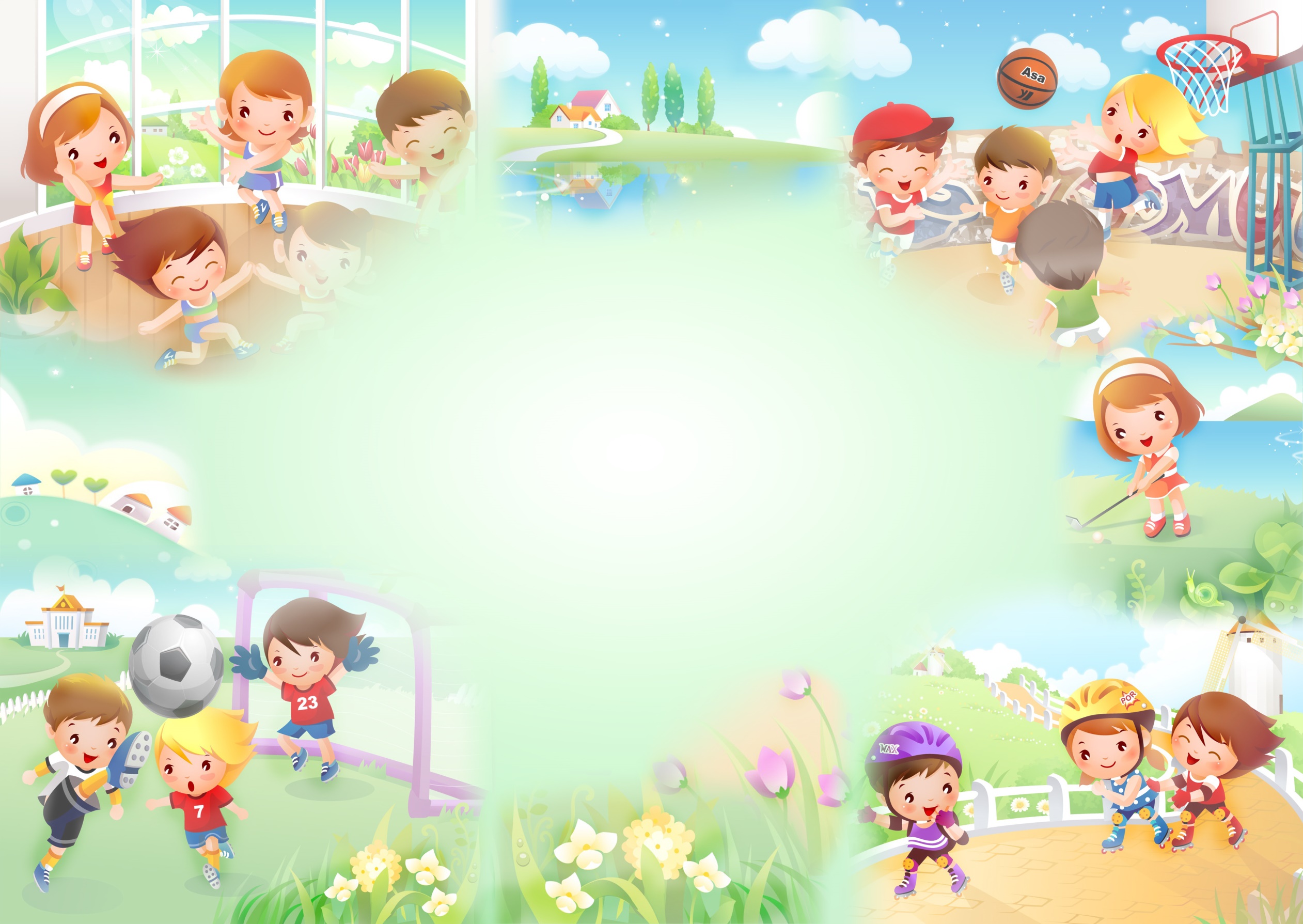 №Наименование формированияРежим работыРуководитель1.Детская вокальная группа «Звёздочки» (с 4 до 7 лет)Вторник, четверг с 17:00 до 18:00Вашуркина Елена Петровна8-928-882-03-472.Детская вокальная группа «До-ми-соль-ка» (с 8 до 12 лет)Пятницас 17:00 до 18:00Вашуркина Елена Петровна8-928-882-03-473.Клуб по интересам для младших школьников «Казачата»2 раза в месяцРогачева Юлия Юрьевна8-928-42-46-4844.Клуб по интересам «Казачьи забавы» (с 11 до 14 лет)2 раза в месяцРогачёва Юлия Юрьевна8-928-42-46-4845.Клуб именинников «Зодиакальное небо»1 раз в кварталВашуркина Елена Петровна 8-928-882-03-476.Клуб выходного дня «Зёрнышки»Воскресеньес 15:00 до 16:00Вашуркина Елена Петровна8-928-882-03-47